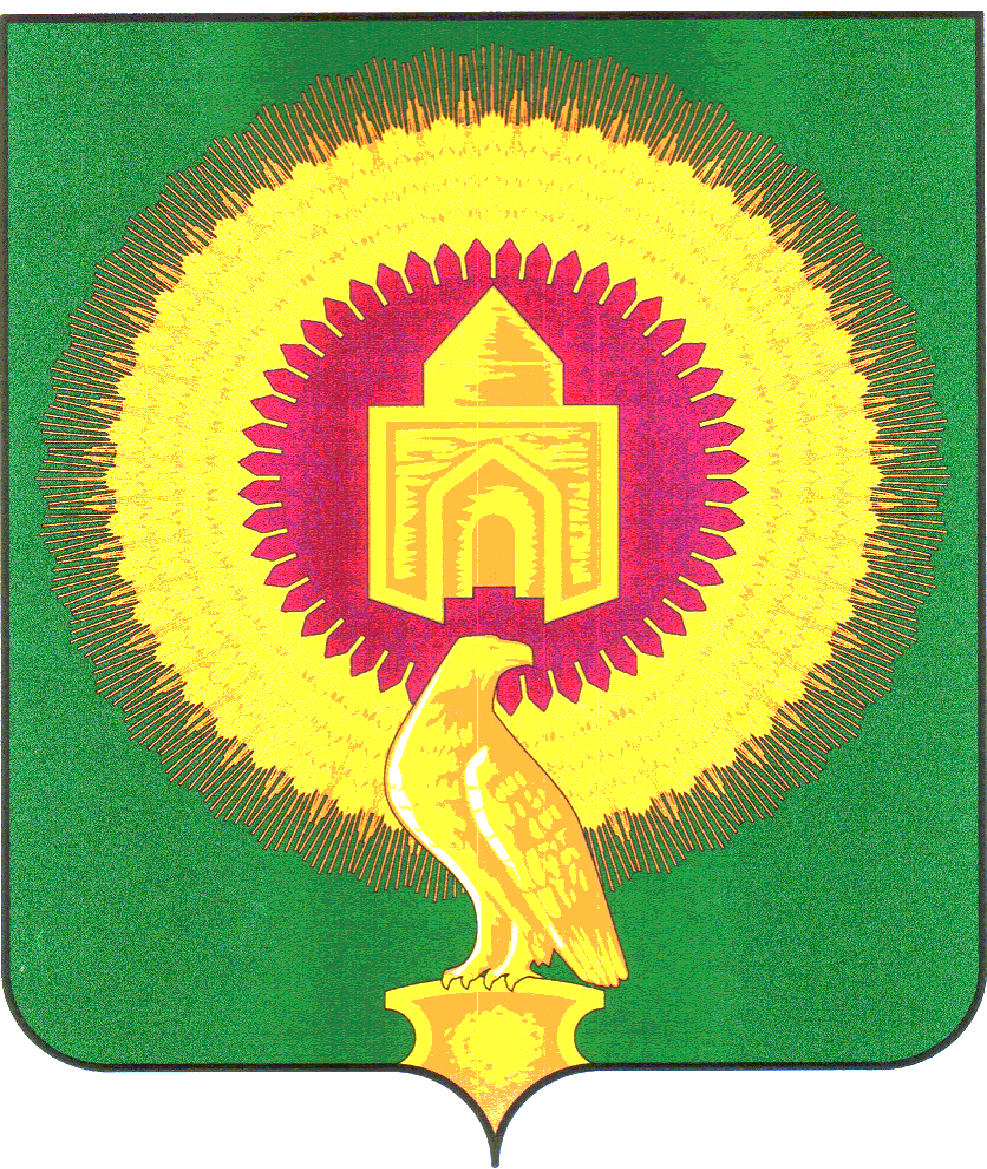 	В целях реализации Плана мероприятий по противодействию коррупции в Варненском муниципальном районе Челябинской области, во исполнение протокольных решений заседания Комиссии по противодействию коррупции в Челябинской области от 29 сентября 2015 года1. Назначить Утицких Татьяну Владимировну, начальника юридического отдела администрации Варненского муниципального района Челябинской области, ответственной за работу телефона «прямой линии» (35142) 3-02-66 с гражданами по вопросам антикоррупционного просвещения, отнесенным к сфере деятельности администрации Варненского муниципального района Челябинской области.2. Утвердить регламент (режим) работы телефона «прямой линии»:Понедельник – пятница с 9.00 до 17.00 часов.	3. Отделу информационных технологий (Зуев Е.П.) разместить информацию о работе «прямой линии» на официальном сайте администрации Варненского муниципального района в разделе «Противодействие коррупции».Глава Варненского муниципального района Челябинской области                                                                      К.Ю. МоисеевАДМИНИСТРАЦИЯВАРНЕНСКОГО МУНИЦИПАЛЬНОГО РАЙОНАЧЕЛЯБИНСКОЙ ОБЛАСТИРАСПОРЯЖЕНИЕот 11.01.2022 г.  № 12а-рс. ВарнаО назначении ответственного за работу «прямой линии» с гражданами по вопросам антикоррупционного просвещения в новой редакции